Child Care Health Consultation Lesson PlanChild Care Health Consultation Lesson PlanChild Care Health Consultation Lesson PlanChild Care Health Consultation Lesson PlanChild Care Health Consultation Lesson PlanChild Care Health Consultation Lesson PlanChild Care Health Consultation Lesson PlanChild Care Health Consultation Lesson PlanChild Care Health Consultation Lesson PlanChild Care Health Consultation Lesson PlanContractor Name:  DHSS StandardContractor Name:  DHSS StandardContractor Name:  DHSS StandardContractor Name:  DHSS StandardContractor Name:  DHSS StandardContractor Name:  DHSS StandardContractor Name:  DHSS StandardContractor Name:  DHSS StandardContractor Name:  DHSS StandardContractor Name:  DHSS StandardDate Submitted:  03/05/2013Date Submitted:  03/05/2013Date Submitted:  03/05/2013 Children’s Health Promotion Children’s Health Promotion Children’s Health Promotion Children’s Health Promotion Children’s Health Promotion Children’s Health Promotion Children’s Health PromotionAdult Training onHealth and Safety StandardsHealth and Safety StandardsTraining LevelsTraining LevelsTraining LevelsTraining LevelsTraining LevelsTraining LevelsTraining LevelsContent Area V:  Health and SafetySelect one standard and one level Promoting Risk Management Practices Promoting Risk Management Practices 1 2 2 3 4 4 5Content Area V:  Health and SafetySelect one standard and one level Protecting Children and Youth Protecting Children and YouthSource:  Core Competencies for Early Childhood and Youth Development Professionals(Kansas and Missouri), 2011Source:  Core Competencies for Early Childhood and Youth Development Professionals(Kansas and Missouri), 2011Source:  Core Competencies for Early Childhood and Youth Development Professionals(Kansas and Missouri), 2011Source:  Core Competencies for Early Childhood and Youth Development Professionals(Kansas and Missouri), 2011Source:  Core Competencies for Early Childhood and Youth Development Professionals(Kansas and Missouri), 2011Source:  Core Competencies for Early Childhood and Youth Development Professionals(Kansas and Missouri), 2011Source:  Core Competencies for Early Childhood and Youth Development Professionals(Kansas and Missouri), 2011Content Area V:  Health and SafetySelect one standard and one level Promoting Physical Health Promoting Physical HealthSource:  Core Competencies for Early Childhood and Youth Development Professionals(Kansas and Missouri), 2011Source:  Core Competencies for Early Childhood and Youth Development Professionals(Kansas and Missouri), 2011Source:  Core Competencies for Early Childhood and Youth Development Professionals(Kansas and Missouri), 2011Source:  Core Competencies for Early Childhood and Youth Development Professionals(Kansas and Missouri), 2011Source:  Core Competencies for Early Childhood and Youth Development Professionals(Kansas and Missouri), 2011Source:  Core Competencies for Early Childhood and Youth Development Professionals(Kansas and Missouri), 2011Source:  Core Competencies for Early Childhood and Youth Development Professionals(Kansas and Missouri), 2011Content Area V:  Health and SafetySelect one standard and one level Promoting Mental Health Promoting Mental HealthSource:  Core Competencies for Early Childhood and Youth Development Professionals(Kansas and Missouri), 2011Source:  Core Competencies for Early Childhood and Youth Development Professionals(Kansas and Missouri), 2011Source:  Core Competencies for Early Childhood and Youth Development Professionals(Kansas and Missouri), 2011Source:  Core Competencies for Early Childhood and Youth Development Professionals(Kansas and Missouri), 2011Source:  Core Competencies for Early Childhood and Youth Development Professionals(Kansas and Missouri), 2011Source:  Core Competencies for Early Childhood and Youth Development Professionals(Kansas and Missouri), 2011Source:  Core Competencies for Early Childhood and Youth Development Professionals(Kansas and Missouri), 2011Content Area V:  Health and SafetySelect one standard and one level Promoting Healthy Eating Promoting Healthy EatingSource:  Core Competencies for Early Childhood and Youth Development Professionals(Kansas and Missouri), 2011Source:  Core Competencies for Early Childhood and Youth Development Professionals(Kansas and Missouri), 2011Source:  Core Competencies for Early Childhood and Youth Development Professionals(Kansas and Missouri), 2011Source:  Core Competencies for Early Childhood and Youth Development Professionals(Kansas and Missouri), 2011Source:  Core Competencies for Early Childhood and Youth Development Professionals(Kansas and Missouri), 2011Source:  Core Competencies for Early Childhood and Youth Development Professionals(Kansas and Missouri), 2011Source:  Core Competencies for Early Childhood and Youth Development Professionals(Kansas and Missouri), 2011Title:  Stress Management: The Child Care SettingTitle:  Stress Management: The Child Care SettingTitle:  Stress Management: The Child Care SettingTitle:  Stress Management: The Child Care SettingTitle:  Stress Management: The Child Care SettingTitle:  Stress Management: The Child Care SettingTitle:  Stress Management: The Child Care SettingTitle:  Stress Management: The Child Care SettingTitle:  Stress Management: The Child Care SettingTitle:  Stress Management: The Child Care SettingTraining Goal:  Teach child care providers about stress and how to relieve stress in their everyday lives.Training Goal:  Teach child care providers about stress and how to relieve stress in their everyday lives.Training Goal:  Teach child care providers about stress and how to relieve stress in their everyday lives.Training Goal:  Teach child care providers about stress and how to relieve stress in their everyday lives.Training Goal:  Teach child care providers about stress and how to relieve stress in their everyday lives.Training Goal:  Teach child care providers about stress and how to relieve stress in their everyday lives.Training Goal:  Teach child care providers about stress and how to relieve stress in their everyday lives.Training Goal:  Teach child care providers about stress and how to relieve stress in their everyday lives.Training Goal:  Teach child care providers about stress and how to relieve stress in their everyday lives.Training Goal:  Teach child care providers about stress and how to relieve stress in their everyday lives.Learning Objective(s):  Participants will understand the causes of stress and how to prevent and manage stress.Learning Objective(s):  Participants will understand the causes of stress and how to prevent and manage stress.Learning Objective(s):  Participants will understand the causes of stress and how to prevent and manage stress.Learning Objective(s):  Participants will understand the causes of stress and how to prevent and manage stress.Learning Objective(s):  Participants will understand the causes of stress and how to prevent and manage stress.Learning Objective(s):  Participants will understand the causes of stress and how to prevent and manage stress.Learning Objective(s):  Participants will understand the causes of stress and how to prevent and manage stress.Learning Objective(s):  Participants will understand the causes of stress and how to prevent and manage stress.Learning Objective(s):  Participants will understand the causes of stress and how to prevent and manage stress.Learning Objective(s):  Participants will understand the causes of stress and how to prevent and manage stress.Topical Outline of ContentTopical Outline of ContentTopical Outline of ContentTraining Method(s)Training Method(s)Training Method(s)Training Method(s)Training Method(s)Time(in minutes)Time(in minutes)Knowledge assessment of participantsDiscuss what stress is, causes and effects of stress, how to prevent stress, and how to relieve stress.Group Discussion: Each participant will share how they cope/manage stress.Relaxation Techniques: Discuss various techniques to use when relieving stress in the child care setting. (2 Handouts)Relaxation Exercise: Participants will exercise relaxation techniques by listening to relaxation CD.Jeopardy GamePost-test and discussionTotal Training Time = Two (2) clock hoursKnowledge assessment of participantsDiscuss what stress is, causes and effects of stress, how to prevent stress, and how to relieve stress.Group Discussion: Each participant will share how they cope/manage stress.Relaxation Techniques: Discuss various techniques to use when relieving stress in the child care setting. (2 Handouts)Relaxation Exercise: Participants will exercise relaxation techniques by listening to relaxation CD.Jeopardy GamePost-test and discussionTotal Training Time = Two (2) clock hoursKnowledge assessment of participantsDiscuss what stress is, causes and effects of stress, how to prevent stress, and how to relieve stress.Group Discussion: Each participant will share how they cope/manage stress.Relaxation Techniques: Discuss various techniques to use when relieving stress in the child care setting. (2 Handouts)Relaxation Exercise: Participants will exercise relaxation techniques by listening to relaxation CD.Jeopardy GamePost-test and discussionTotal Training Time = Two (2) clock hoursPre-testPower PointDiscussionHandout/DemonstrationAudioPower PointPost-test, review answers, discussionPre-testPower PointDiscussionHandout/DemonstrationAudioPower PointPost-test, review answers, discussionPre-testPower PointDiscussionHandout/DemonstrationAudioPower PointPost-test, review answers, discussionPre-testPower PointDiscussionHandout/DemonstrationAudioPower PointPost-test, review answers, discussionPre-testPower PointDiscussionHandout/DemonstrationAudioPower PointPost-test, review answers, discussion5 min.30 min15 min.20 min.10 min.30 min.10 min.2 hours5 min.30 min15 min.20 min.10 min.30 min.10 min.2 hoursMethod(s) of Outcome Evaluation:  Participants will be able to verbalize the cause and effect of stress along with techniques to relieve stress in the workplace and at home.  Jeopardy game and post-test will also be given to evaluate understanding of topic.Method(s) of Outcome Evaluation:  Participants will be able to verbalize the cause and effect of stress along with techniques to relieve stress in the workplace and at home.  Jeopardy game and post-test will also be given to evaluate understanding of topic.Method(s) of Outcome Evaluation:  Participants will be able to verbalize the cause and effect of stress along with techniques to relieve stress in the workplace and at home.  Jeopardy game and post-test will also be given to evaluate understanding of topic.Method(s) of Outcome Evaluation:  Participants will be able to verbalize the cause and effect of stress along with techniques to relieve stress in the workplace and at home.  Jeopardy game and post-test will also be given to evaluate understanding of topic.Method(s) of Outcome Evaluation:  Participants will be able to verbalize the cause and effect of stress along with techniques to relieve stress in the workplace and at home.  Jeopardy game and post-test will also be given to evaluate understanding of topic.Method(s) of Outcome Evaluation:  Participants will be able to verbalize the cause and effect of stress along with techniques to relieve stress in the workplace and at home.  Jeopardy game and post-test will also be given to evaluate understanding of topic.Method(s) of Outcome Evaluation:  Participants will be able to verbalize the cause and effect of stress along with techniques to relieve stress in the workplace and at home.  Jeopardy game and post-test will also be given to evaluate understanding of topic.Method(s) of Outcome Evaluation:  Participants will be able to verbalize the cause and effect of stress along with techniques to relieve stress in the workplace and at home.  Jeopardy game and post-test will also be given to evaluate understanding of topic.Method(s) of Outcome Evaluation:  Participants will be able to verbalize the cause and effect of stress along with techniques to relieve stress in the workplace and at home.  Jeopardy game and post-test will also be given to evaluate understanding of topic.Method(s) of Outcome Evaluation:  Participants will be able to verbalize the cause and effect of stress along with techniques to relieve stress in the workplace and at home.  Jeopardy game and post-test will also be given to evaluate understanding of topic.FOR MISSOURI DEPARTMENT OF HEALTH & SENIOR SERVICES USE ONLYFOR MISSOURI DEPARTMENT OF HEALTH & SENIOR SERVICES USE ONLYFOR MISSOURI DEPARTMENT OF HEALTH & SENIOR SERVICES USE ONLYFOR MISSOURI DEPARTMENT OF HEALTH & SENIOR SERVICES USE ONLYFOR MISSOURI DEPARTMENT OF HEALTH & SENIOR SERVICES USE ONLYFOR MISSOURI DEPARTMENT OF HEALTH & SENIOR SERVICES USE ONLYFOR MISSOURI DEPARTMENT OF HEALTH & SENIOR SERVICES USE ONLYFOR MISSOURI DEPARTMENT OF HEALTH & SENIOR SERVICES USE ONLYFOR MISSOURI DEPARTMENT OF HEALTH & SENIOR SERVICES USE ONLYFOR MISSOURI DEPARTMENT OF HEALTH & SENIOR SERVICES USE ONLYDate Approved:  03/05/2013Date Approved:  03/05/2013Authorized Approval Signature:  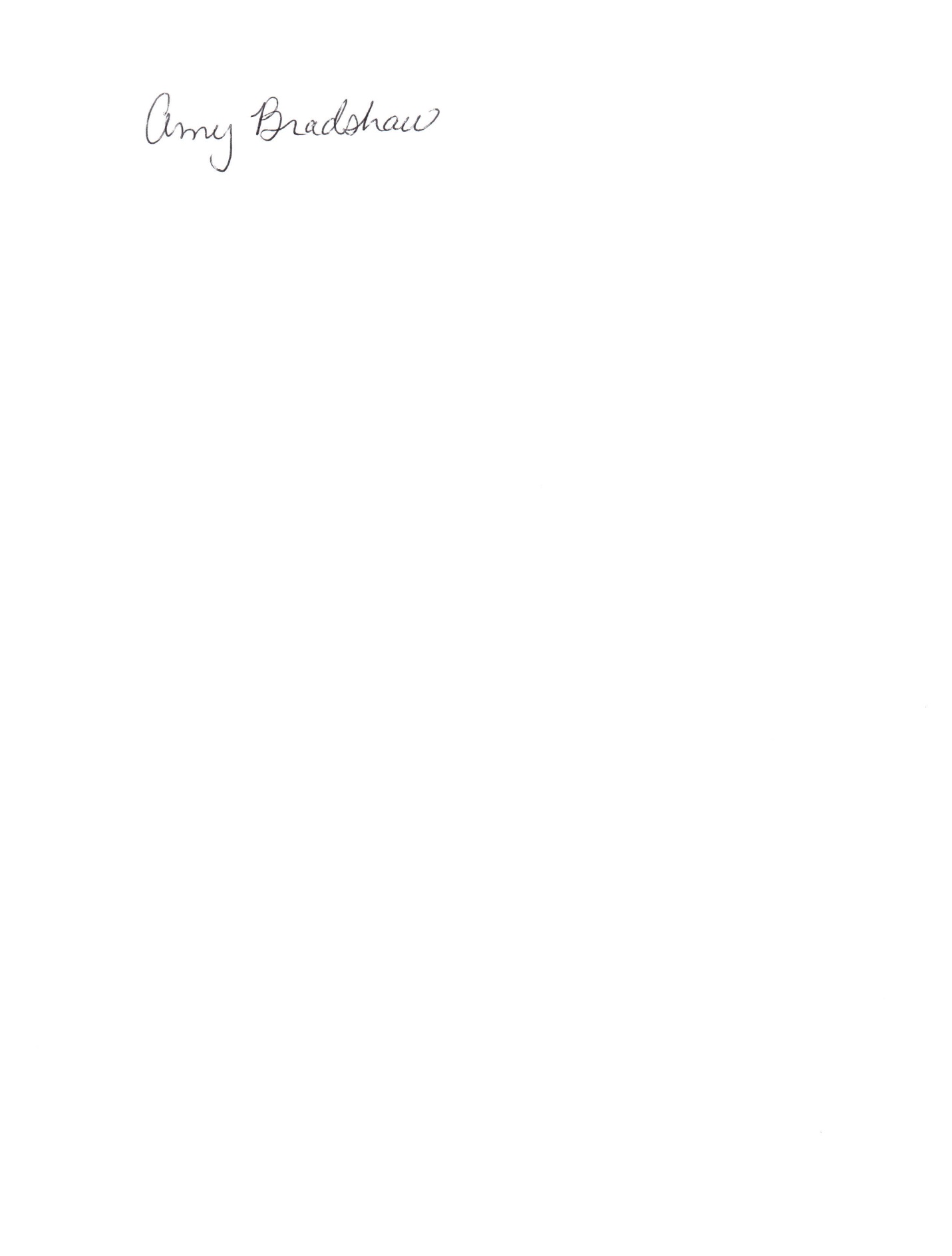 Authorized Approval Signature:  Authorized Approval Signature:  Date Expires:  March 2016Date Expires:  March 2016Date Expires:  March 2016Date Expires:  March 2016Date Expires:  March 2016